Министерство транспорта Российской Федерации
Федеральное агентство железнодорожного транспортаФедеральное государственное бюджетное образовательное учреждение
 высшего образования
«Дальневосточный государственный университет путей сообщения»Кафедра «Технология транспортных бизнесов и логистика»«Исследование бизнес процессов транспортной компании ОАО «Уральские авиалинии»Расчётно-графическая работа №1дисциплина «Основы транспортного бизнеса»Р 23.05.04. 17.01.СО251ОПЛСтудент           _____ 	 М.А. Соколов(подпись, дата)Руководитель
должность, ученая степень, ученое звание. _____ 	Ю.В. Петров(подпись, дата)Хабаровск 2022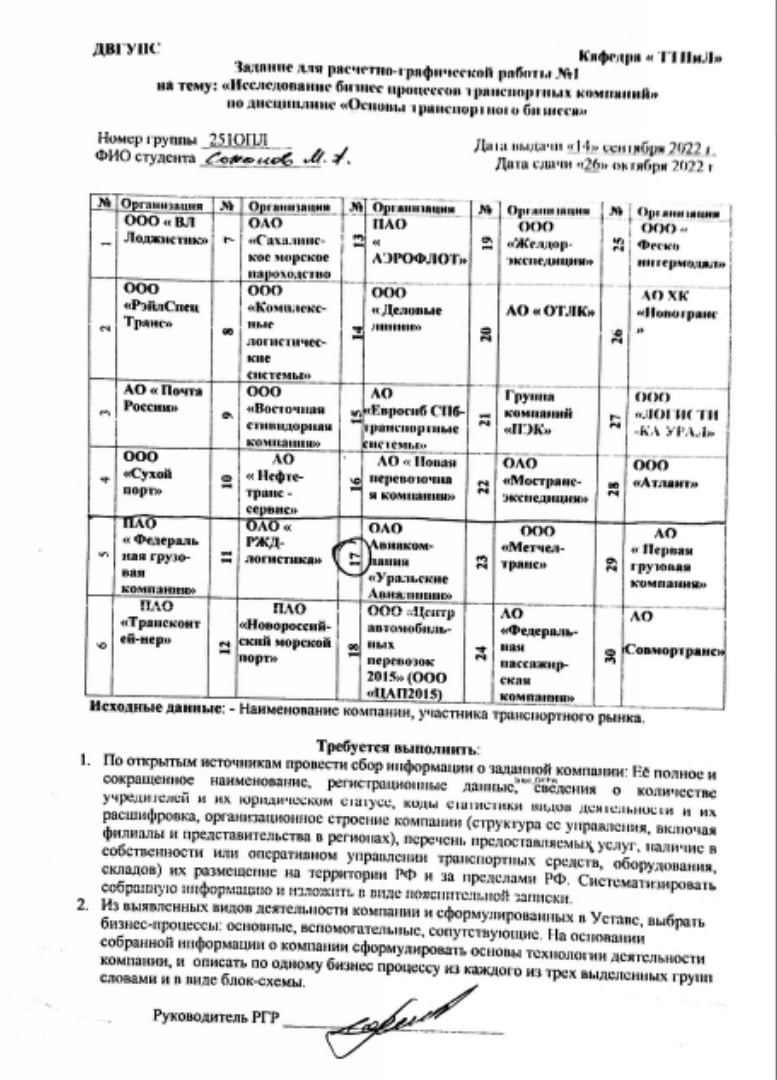 ОБЩАЯ ХАРАКТЕРИСТИКА КОМПАНИИНаименование: Авиакомпания «Уральские авиалинии». Компания зарегистрирована по адресу: Свердловская область, город Екатеринбург, Утренний пер., д. 1-г, 620025. Полное название: ОТКРЫТОЕ АКЦИОНЕРНОЕ ОБЩЕСТВО АВИАКОМПАНИЯ "УРАЛЬСКИЕ АВИАЛИНИИ"Дата регистрации: 28 декабря 1993 г.Таблица 1Регистрационные данныеУЧРЕДИТЕЛИПервоначальным учредителем с 28 декабря 1993 года является Правительство Свердловской области, расположенной по адресу: Свердловская область, г. Екатеринбург, Октябрьская площадь 1. Далее управление компанией передано Министерству по управлению государственным имуществом в Свердловской области (код ОКПО 00073430) 19 февраля 2017 года. АК «Уральские авиалинии» является учредителем:ООО «Европорт»  с 13.05. 2005 г., Зарегистрировано по адресу: Свердловская область, г.Екатеринбург, ул. Розы Люксембург, 63, 620000ИНН: 6658205953ООО «Крылья Урала» с 20.11.2002 г., Зарегистрировано  по адресу: Свердловская область, г.Екатеринбург, пер. Утренний, 1 к.г., 620025ИНН: 6662089555ООО «Клуб путешествий крылья»Зарегистрировано  по адресу: Свердловская область, г.Екатеринбург, ул. Мамина – Сибиряка, 52, 620075ИНН: 6672148111Кроме того АК «Уральские авиалинии» по ИНН являются соучредителем журнала «Уральские авиалинии» с 1 июля 2007 г. (регистрационный номер: ПИ № ФС 77 – 45714).ВИДЫ ДЕЯТЕЛЬНОСТИТаблица 2Виды деятельностиОТКРЫТОЕ АКЦИОНЕРНОЕ ОБЩЕСТВОАкцииНа данный момент акциями ОАО «Уральские авиалинии» владеют следующие компании и организации:71,65 % – ООО «Крылья Урала»До 29.08.2005 года 28,35% акциями компании владела компания BETA INVESTMENT HOLDINGS LIMITED. 29.08.2005 ОАО «Уральские авиалинии» пополнились акционерами. BIHL продал часть акции Usv Holdings Limited и юридическим лицам. Таким образом оставшиеся 28,35% акций компании распределились следующим образом:18,05 % – BETA INVESTMENT HOLDINGS LIMITED10,251 % – Usv Holdings Limited 0,049% – юридические лица (топ-менеджеры и генеральный директор Скуратов С.Н.)Уставной капитал составляет 159 653 тыс. руб. Он разделен на обыкновенные акции номиналом в 1 рубль.Общее собраниеЕжегодное собрание акционеров проводится каждый год. Формой проведения годового общего собрания акционеров: заочное голосование. Повестка дня годового общего собрания акционеров (за 2021 год, так как собрание 2022 года еще не состоялось):Утверждение годового отчета общества за 2021 год.Утверждение годовой бухгалтерской (финансовой) отчетности общества за 2021год. Распределение прибыли общества по результатам отчетного 2021 года.Установление размера вознаграждения и компенсации расходов членам Совета директоров, связанных с выполнением ими функций членов Совета директоров общества.Установление размера вознаграждения и компенсации расходов членам Ревизионной комиссии, связанных с исполнением ими своих обязанностей, на основании рекомендаций Совета директоров общества.Избрание членов Совета директоров общества.Избрание членов Ревизионной комиссии общества.Утверждение аудитора общества.Владельцы обыкновенных акций ОАО АК «Уральские авиалинии» имеют право голоса по всем вопросам повестки дня годового общего собрания акционеров.Совет директоров1 июня 2016 года Совет директоров ОАО «Авиакомпания «Уральские авиалинии» утвердил новый состав правления. Он остался прежним за исключением одной новой кандидатуры.Всего в коллегиальный орган вошло 9 человек:Начальник договорного отдела – Алла Новоселова, которая сменила Татьяну НовоселовуВладелец авиакомпании – Сергей СкуратовБывший коммерческий директор компании – Сергей ШкуроФинансовый директор и главный бухгалтер предприятия – Елена ИкчуринаНачальник службы продаж международных перевозок – Марианна ГалагураДиректор по качеству – Алексей ФоминДиректор по производству – Александр ЗиновьевСветлана ЛавышОлег ШубинАВИАПАРК «Уральские авиалинии» эксплуатируют 52 авиалайнера Airbus на условиях операционного лизинга:14 Airbus А32123 Airbus А3204 Airbus А3193 Airbus A320neo8 Airbus А321neoАвиакомпания не оставляет без внимания существующие самолеты. Они регулярно проходят осмотры, проверки и техническое обслуживание, а при необходимости и ремонтируются на собственной авиационно-технической базе «Уральских авиалиний», сертифицированной производителями воздушных судов.БИЗНЕС-ПРОЦЕССЫОсновным процессом являются – «Организация перевозки пассажиров». Рис. 1. Блок-схема основного процесса «Процесс перевозки»Авиакомпания проводит организацию маршрутов перелета и вводит новые рейсы в уже имеющееся расписание. Клиент, при посещении авиакомпании получает информацию о рейсе и ее стоимость. Далее осуществляется покупка билета через кассу аэропорта. Кроме того клиент сам может приобрести билет дистанционно через приложение. После покупки билета клиент должен прибыть на место регистрации с последующим ее прохождением и сдачей багажа, если таковой имеется. После прохождения регистрации осуществляется посадка пассажира в самолет. После транспортировки пассажира из аэропорта отправления в аэропорт назначения осуществляется высадка пассажира, выдача ему багажа. Процесс перевозки заканчивается выходом пассажира из дверей аэропорта.Сопутствующие процессы:Перевозка дополнительного (сверхнормативного) багажаТранспортирование груза и перевозка пассажиров;Хранение груза на складе или выдача его получателюРис. 2. Блок-схема сопутствующего процесса «Организация перевозки сверхнормативного багажа»При онлайн-регистрации или уже непосредственно в стенах аэропорта клиент проходит регистрацию, где и выясняется факт того, что багаж пассажира относится к классу «сверхнормативный». Происходит оформление этого багажа, расчет стоимости трансопртировки и забор груза. После перелета осуществляется выдача этого багажа клиенту при предоставлении талона.Вспомогательные процессы:  ТО самолетаРис. 3. Блок-схема вспомогательного процесса «ТО самолета»После поступления воздушного транспорта в пункт ТО и ремонта необходимо заполнить заявку на ремонт с последующей ее обработкой. Далее производиться обсчет клиента за обслуживание и ожидание оплаты за предоставленные услуги. После того, как оплата будет совершена, авиалайнер отправляют на ТО, где производится заполнение документов приемки транспорта на ремонт. Производится сначала осмотр судна с дальнейшим выявлением повреждений с последующим их устранением и ремонтом. После окончания ремонта производится обкатка воздушного судна для удостоверения исправления дефектов и заполнение документов о проделанной работе, оповещение клиента о готовности судна к эксплуатации и дальнейшей сдачи судна клиенту.ЗАКЛЮЧЕНИЕВ расчетно-графической работе были рассмотрены бизнес процесс компании ОАО «Уральские авиалинии» Приведена общая информация о компании, описаны основные предоставляемые компанией услуги.СПИСОК ЛИТЕРАТУРЫОрганизация ОАО АК "УРАЛЬСКИЕ АВИАЛИНИИ"ОАО АК "Уральские Авиалинии"Авиакомпания "Уральские авиалинии» сменила акционера"«Уральские авиалинии» изменили состав правления»Бизнес-план авиакомпанииОГРН:        1026605388490ИНН: 6608003013КПП: 668501001ОКПО:32257812ОКФС:16 – частная собственностьОКОГУ:4210008ОКОПФ:12247ОКТМО:65701000001Код ОКВЭД Вид деятельностиОсновной вид деятельностиОсновной вид деятельности51.10.1Перевозка воздушным пассажирским транспортом, подчиняющимся расписаниюДополнительный вид деятельностиДополнительный вид деятельности33.16Ремонт и техническое обслуживание летательных аппаратов, включая космические51.10Деятельность пассажирского воздушного транспорта51.10.2Перевозка воздушным пассажирским транспортом, не подчиняющимся расписанию51.21Деятельность грузового воздушного транспорта51.21.1Перевозка воздушным грузовым транспортом, подчиняющимся расписанию85.42Образование профессиональное дополнительноеВспомогательный вид деятельностиВспомогательный вид деятельности10.71Производство хлеба и мучных кондитерских изделий, тортов и пирожных недлительного хранения47.11Торговля розничная преимущественно пищевыми продуктами, включая напитки, и табачными изделиями в неспециализированных магазинах47.24Торговля розничная хлебом и хлебобулочными изделиями и кондитерскими изделиями в специализированных магазинах47.81Торговля розничная в нестационарных торговых объектах и на рынках пищевыми продуктами, напитками и табачной продукцией47.91.2Торговля розничная, осуществляемая непосредственно при помощи информационно-коммуникационной сети Интернет52.23Деятельность вспомогательная, связанная с воздушным и космическим транспортом52.29Деятельность вспомогательная прочая, связанная с перевозками53.20.3Деятельность курьерская56.10Деятельность ресторанов и услуги по доставке продуктов питания56.10.1Деятельность ресторанов и кафе с полным ресторанным обслуживанием, кафетериев, ресторанов быстрого питания и самообслуживания56.10.3Деятельность ресторанов и баров по обеспечению питанием в железнодорожных вагонах-ресторанах и на судах56.29Деятельность предприятий общественного питания по прочим видам организации питания68.20.2Аренда и управление собственным или арендованным нежилым недвижимым имуществом86Деятельность в области здравоохранения86.21Общая врачебная практика